Pour ouvrir la version anglaise cliquez iciFévrier 2023Capsule n°3 : La simultanéité des langues officielles dans les offres de formations et servicesBonjour,Pour la première capsule de 2023, nous vous invitons à mieux comprendre ce qu’on entend par la simultanéité des langues officielles dans les offres de formations et services.Ce que dit La LoiÀ la section 6.2.2. de la Politique sur les langues officielles, on explique que les bureaux désignés bilingues ont l’obligation de respecter l’égalité de statut des deux langues officielles en rendant disponibles les communications et les services au public dans les deux langues officielles simultanément.La Politique sur les langues officielles (6.3.3) souligne également que dans les régions désignées bilingues, toutes mesures doivent être prises pour permettre aux employés de l’institution de travailler et recevoir les services personnels et centraux ainsi que la formation et le perfectionnement professionnel dans la langue officielle de leur choix.Trucs et astucesMembres du publicLe moyen d’indiquer que les services et communications sont disponibles dans les deux langues officielles est par l’offre active. Saviez-vous qu’il s’agit d’une exigence de la Loi sur les langues officielles? (article 28) Que ce soit par un accueil verbal « Bonjour/Hello » ou visuel, 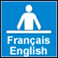 la simultanéité de l’offre permet aux membres du public d’exercer leur droit de recevoir le service dans la langue officielle de leur choix.Fonctionnaires fédérauxUne offre simultanée est également une mesure efficace pour permettre aux employés de travailler et recevoir les services personnels et centraux ainsi que la formation et le perfectionnement professionnel dans la langue officielle de leur choix. Il ne faut pas oublier qu’en plus d’être simultanées, les versions doivent être de qualité égale dans les deux langues officielles.Regardez le scénario suivant :Une communication dans les deux langues officielles est envoyée aux employés d’un secteur dont certains occupent un poste situé dans une région désignée bilingue aux fins de la langue de travail. Cette communication a pour but de les informer d’une formation/service et précise la date et la langue dans laquelle cela sera offert. Quant à la disponibilité dans l’autre langue officielle, le message indique que les informations seront fournies à une date ultérieure.QuestionCette offre de formation/service permet-elle aux employés d’exercer leur droit de recevoir la formation/service dans la langue officielle de leur choix?L’absence d’une offre simultanée impose une langue officielle au détriment de l’autre langue officielle et brime ainsi les employés de leur droit de travailler et choisir leur langue officielle de préférence pour la formation et les services. À noter que l’absence d’une qualité égale des deux langues officielles aura aussi les mêmes répercussions.Le coin des ressourcesPour confirmer si votre bureau a des obligations linguistiques envers les membres du public, consultez le site Burolis.Pour connaître les régions désignées bilingues, outre la région de la Capitale nationale, consultez la Liste des régions bilingues du Canada aux fins de la langue de travail.Découvrez les divers services du Bureau de la traduction pouvant vous aider à renforcer la simultanéité des offres de formations/services tout en veillant à la qualité égale des deux langues officielles.Utilisez l’un des arrière-plans MsTeams de SPAC ou du Commissariat aux langues officielles pour illustrer la simultanéité des services dans les deux langues officielles. Vous n’avez qu’à télécharger l’image sur votre ordinateur et suivre ces étapes. Relevez le défi!Comment allez-vous planifier vos offres de formation/services afin que celles-ci soient faites de manière simultanée? Faites-nous part de vos idées : tpsgc.questionslo-olqueries.pwgsc@tpsgc-pwgsc.gc.ca.**Vous avez manqué le bulletin précédent? Consultez-le dès maintenant.Pour une version accessible des Capsules des co-champions des langues officielles, veuillez communiquer avec nous : tpsgc.questionslo-olqueries.pwgsc@tpsgc-pwgsc.gc.ca.Stéphan Déry et Lucie SéguinCo-champions des langues officiellesTPSGC.ChampionsLO-OLChampions.PWGSC@tpsgc-pwgsc.gc.caDécembre 2022Capsule n°2 : Les communications au sein de groupes de travailBonjour,Le 10 novembre dernier, nous vous avions partagé la première édition des Capsules des co-champions des langues officielles sur les réunions bilingues.Aujourd’hui, nous vous proposons le thème des communications au sein des groupes de travail. Ce que dit la LoiTrucs et astucesLe coin des ressourcesRelevez le défi!Ce que dit la LoiLa Directive sur les langues officielles pour la gestion des personnes (6.1.6) explique que les gestionnaires et les superviseurs ont la responsabilité de « prendre toute mesure possible pour créer et maintenir un milieu de travail qui permet aux employés dans les régions bilingues d’utiliser la langue officielle de leur choix pour toute communication orale ou écrite. »Saviez-vous que cela signifie que les employés dont le poste est situé dans une région désignée bilingue ont le droit de communiquer dans la langue officielle de leur choix au sein des groupes de travail auxquels ils participent?Trucs et astucesPour la mise en place d’un groupe de travail respectueux des droits linguistiques des employés, voici quelques questions que les employés doivent se poser :Est-ce que les membres du groupe de travail sont des employés d’une région bilingue?Oui. Les membres du groupe de travail doivent établir la langue de travail. Voir question 2.Non. La langue de travail est celle de la région, c’est-à-dire en français au Québec et en anglais ailleurs au Canada.Quelques-uns. Toutes les communications doivent être bilingues et les documents écrits doivent être distribués simultanément et être de qualité égale.Est-ce que la langue officielle de préférence de chaque membre du groupe de travail est la même?Non. Toutes les communications doivent être bilingues et les documents écrits doivent être distribués simultanément et être de qualité égale.Oui. Une entente entre les membres du groupe de travail est possible afin d’utiliser une seule langue officielle pour les communications et les ébauches.Je ne sais pas. Toutes les communications doivent être bilingues.Est-ce que des consultations auront lieu auprès de personnes en dehors du groupe de travail?Oui. Toutes les communications doivent être bilingues et les documents écrits doivent être distribués simultanément et être de qualité égale.Non. Les communications suivent les règles établies à la question 2.Est-ce que la langue officielle de préférence des personnes consultant les produits finaux du groupe de travail est déjà connue?Oui. Les produits peuvent être envoyés dans la langue officielle de préférence du destinataire.Non. Les produits doivent être disponibles dans les deux langues officielles simultanément et être de qualité égale.Pensez-y! Toutes communications incluent les discussions entre les membres du groupe de travail ainsi que les documents écrits.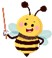 Tout comme pour la tenue de réunions bilingues, les communications dans les deux langues officielles comportent des avantages pour tous les participants :Une contribution optimale de tous les participants, puisque la plupart sont plus productifs dans la langue officielle de leur choix.Un environnement de travail inclusif et respectueux.Des occasions de perfectionner ses compétences en seconde langue officielle en étant exposés aux deux langues officielles.Le coin des ressourcesConsultez la fiche d’information sur les langues officielles portant sur les groupes de travail.Référez-vous au tableau sur les communications d’une région à l’autre du Secrétariat du Conseil du Trésor (voir scénario C).Le Secrétariat du Conseil du Trésor répond à vos questions sur la création d’un milieu de travail effectif à l’utilisation des deux langues officielles.Relevez le défi!Lors de vos prochaines participations à des groupes de travail, quels gestes allez-vous poser pour veiller à ce que l’environnement de travail soit propice à l’usage effectif des deux langues officielles ? Si vous en avez envie, partagez vos expériences avec nous à tpsgc.questionslo-olqueries.pwgsc@tpsgc-pwgsc.gc.ca.Stéphan Déry et Lucie SéguinCo-champions des langues officiellesTPSGC.ChampionsLO-OLChampions.PWGSC@tpsgc-pwgsc.gc.caNovembre 2022Capsule n°1 : Les réunions bilinguesBonjour,Nous sommes heureux de vous présenter la première édition de la Capsule des co-champions : une initiative permettant de mettre en lumière les exigences en matière de langues officielles. Les capsules sont divisées en quatre sections : une explication des exigences en matière de langues officiellesdes trucs et astucesle coin des ressourcesun défi à releverDans ce premier numéro, le thème abordé est : Les réunions bilingues.Ce que dit la LoiDans les régions désignées bilingues, il est nécessaire d’établir un milieu de travail propice à l’usage effectif des deux langues officielles. Ceci signifie, entre autres, que les réunions doivent être bilingues. Pour ce faire, la Directive sur les langues officielles pour la gestion des personnes (6.1.3) stipule que les gestionnaires et les superviseurs ont la responsabilité de prendre toutes les mesures nécessaires pour permettre aux employés d’utiliser leur langue officielle de choix durant les réunions.Dans les régions unilingues, les réunions se déroulent dans la langue de travail de la région, c’est-à-dire en français au Québec et en anglais, ailleurs au Canada. Toutefois, même si la réunion est organisée par une équipe située en région unilingue, si des participants proviennent d’une région bilingue, ceux-ci doivent être invités à utiliser la langue officielle de leur choix.Trucs et astucesAvant la réunionEnvoyez l’invitation dans les deux langues officielles en précisant que la réunion sera bilingue.Joignez tous les documents nécessaires à la réunion dans les deux langues officielles simultanément.Nommez un coprésident si la personne qui préside la réunion souhaite du soutien pour l’animation d’une réunion bilingue.Si vous prévoyez une présentation durant la réunion, informez la personne responsable de la présentation de ses obligations en matière de langues officielles. C’est-à-dire l’obligation de fournir la documentation simultanément et de qualité égale en français et en anglais.Si la personne qui effectue la présentation n’est pas en mesure de s’acquitter de ses obligations linguistiques, des mesures devront être prises pour assurer le respect des droits des participants. Par exemple, il est possible de faire appel à un coprésentateur ou à la présidence.Pendant la réunionLa présidence de la réunion est responsable de :Prononcer le mot d’ouverture dans les deux langues officielles.Inviter, dès le début de la réunion, les participants à s’exprimer dans la langue officielle de leur choix. Résumer dans l’autre langue officielle les propos tenus par les participants tout au long de la réunion.Alterner d'une langue officielle à l'autre en veillant à un équilibre entre les deux langues.En tant que participants :Exprimez-vous dans la langue officielle de votre choix, c’est votre droit! La présence de personnes unilingues ne vous prive pas de votre droit d’utiliser la langue officielle de votre choix.Après la réunionFournissez le procès-verbal dans les deux langues officielles simultanément et de qualité égale.Le coin des ressourcesFaites la rencontre de nos castors enthousiastes!Consultez la page intranet : Comment présider une réunion bilingue (spac-pspc.gc.ca)Vous voudriez voir un exemple de ce qu’est une réunion bilingue? Jetez un coup d’œil à la vidéo du Commissariat aux langues officielles Pratiques efficaces régissant la présidence des réunions bilingues - YouTube.Relevez le défi!C’est à votre tour maintenant! Comment allez-vous contribuer à ce que vos prochaines réunions, qui doivent être bilingues, le soient du début jusqu’à la fin? Faites-nous part de vos expériences à tpsgc.questionslo-olqueries.pwgsc@tpsgc-pwgsc.gc.ca. Stéphan Déry et Lucie SéguinCo-champions des langues officiellesTPSGC.ChampionsLO-OLChampions.PWGSC@tpsgc-pwgsc.gc.ca